Горшковой Марины Николаевны, 222-034-577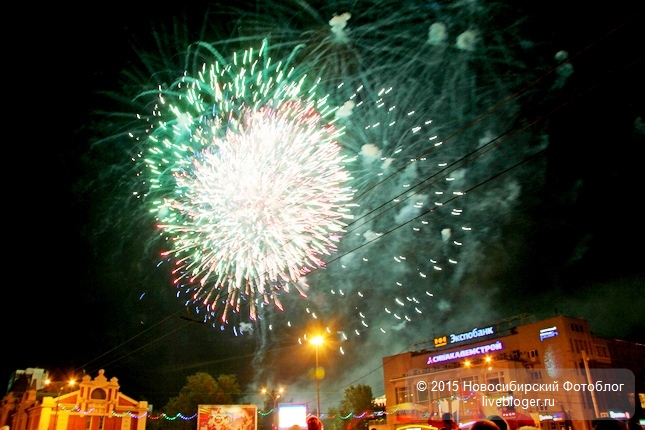 Фото: салют в честь дня победы 9 мая в Новосибирске